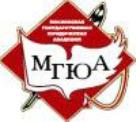 Министерство науки и высшего образования Российской Федерациифедеральное государственное бюджетное образовательное учреждение высшего образования«Московский государственный юридический университет имени О.Е. Кутафина» (МГЮА)ОТЧЕТНЫЕ МАТЕРИАЛЫПО ПРОИЗВОДСТВЕННОЙ ПРАКТИКЕ___________________________________________________(Ф.И.О. обучающегося)обучающегося ______ группы ______курса
______________ формы обученияИнститута ________________________Руководитель практики от Университета:______________________________________________________(должность, Ф.И.О.)Результат рецензирования отчетных материалов по практике: _____________________________________________________________________________                                                            (обучающийся допущен к аттестации /обучающийся не допущен к аттестации)Оценка по итогам промежуточной аттестации по практике: ________________«____» ________________ 20 __ г.   _____________________/ _____________________________                                                                                                     (подпись)                                                    (расшифровка подписи)Москва, 20__ г.Содержание Индивидуальное задание руководителя практики ………….(указать номер страницы)Дневник практики…………………………………. ………….(указать номер страницы)Отчет……………………………………………….. ………….(указать номер страницы)Приложение………………………………………... ………….(указать номер страницы)Источники ………………………………………... …………..(указать номер страницы)Индивидуальное задание для прохождения производственной практикиОбучающемуся ____________________________________________________________(указать ФИО обучающегося)в ______________________________________________________________________(указать место практики)(Индивидуальное задание выдается каждому обучающемуся руководителем практики от Университета перед ее началом и впоследствии включается в состав отчетных материалов).В индивидуальном задании указываются виды работ, которые должен выполнить обучающийся на практике, а также конкретные результаты, которые должны быть представлены по итогам практики (подготовлены юридические документы, аналитические справки и т.д., их количество), указываются иные требования к прохождению практики и подготовке отчетных материалов.  Индивидуальное задание выдано и согласовано.Руководитель практики   от Университета             ______________/ ______________________                                                                                                                                         (подпись)                              (расшифровка подписи)Руководитель практики от профильной организации ______________/ ___________________                                                                                                                                                     (подпись)                          (расшифровка подписи)Обучающийся                                                           ______________/ ______________________                                                                                                                                           (подпись)                             (расшифровка подписи)Дата выдачи и согласования                                    « ____» _______________________ 20___ г.ДНЕВНИК ПРАКТИКИОбучающегося _______________________________________________________(указать ФИО обучающегося, Институт, курс, группа)в ___________________________________________________________________(указать наименование профильной организации, где проходит практика, ее  адрес, название структурного подразделения)Срок прохождения практики: с «__» ______ 20__ г. по с «__» ______ 20__ г.Руководитель практики от профильной организации (с указанием должности, контактных данных):    Руководитель практики профильной от организации ______________/ __________________                                                                                                                                                        (подпись)                       (расшифровка подписи)Печать (при наличии)Министерство науки и высшего образования Российской Федерациифедеральное государственное бюджетное образовательное учреждение высшего образования«Московский государственный юридический университет имени О.Е. Кутафина» (МГЮА)Рабочий график (план)проведения производственной практики    Обучающегося: (указать ФИО обучающегося, Институт, курс, группа)Место практики: (указать наименование профильной организации, где проходит практика, ее адрес, название структурного подразделения)Срок прохождения практики: с «__» ______ 20__ г. по с «__» ______ 20__ г.Руководитель практики от профильной организации: (указать ФИО, должность, контактные данные) С требованиями охраны труда, техники безопасности, техники пожарной безопасности, а также правил внутреннего трудового распорядка ознакомлен.Обучающийся                                                         ______________/ ______________________                                                                                                                                           (подпись)                             (расшифровка подписи)Руководитель практики   от Университета          ______________/ ______________________                                                                                                                                         (подпись)                              (расшифровка подписи)Руководитель практики профильной от организации ______________/__________________                                                                                                                                                      (подпись)                      (расшифровка подписи)Дата согласования                                                « ____» _______________________ 20___ г.                    БЛАНК ПРОФИЛЬНОЙ ОРГАНИЗАЦИИ                                          Дата, исх. № ХАРАКТЕРИСТИКА(По итогам проведения практики руководителем практики от профильной организации готовится характеристика. В характеристике указываются сведения о структурном подразделении профильной организации и сроках прохождения практики обучающимся, оцениваются выполнение индивидуального задания по практике, иная проделанная обучающимся работа, собранные и разработанные материалы.В характеристике могут быть поставлены вопросы, указаны замечания, которые должны быть устранены до проведения промежуточной аттестации по практике).Руководитель практики, должность                _____________/_______________                                                                                                                               (подпись)              (расшифровка подписи)                                 Печать (при наличии) Министерство науки и высшего образования Российской ФедерацииФедеральное государственное бюджетное образовательное учреждение высшего образования«Московский государственный юридический университетимени О.Е. Кутафина (МГЮА)»ОТЗЫВ РУКОВОДИТЕЛЯ ПРАКТИКИ Обучающегося ___  курса ___  группы ___________Института ___________ _____________________________(указать ФИО обучающегося)      Результат рецензирования отчетных материалов: _________________________________Оценка по итогам промежуточной аттестации по практике: ________________________________________Руководитель практики от Университета:            «____» ________________ 20 __ г.   _____________________/ ___________________________                                                                                                                 (подпись)                                               (расшифровка подписи)Дата, кол-во часов в день                   Краткое содержание выполненных работПодпись руководителя практики от профильной организации и печать организации (при наличии)№Виды деятельности в период прохождения практикиПериод/датаИзучение нормативно-правовых и локальных актов, регулирующих деятельность организации (структурного подразделения) – места прохождения практики.Изучение основных видов деятельности организации (структурного подразделения) – места прохождения практики.Изучение правоприменительной практики организации (структурного подразделения) – места прохождения практики.Изучение нормативно-правовых актов по тематике индивидуального задания по практике.Выполнение индивидуального задания по практикеПодготовка отчетных материалов о прохождении практики , подготовка к промежуточной аттестации Промежуточная аттестация по практике